Instructions for the teacher.PreparationPrint the board games on tick paper or a cardboard; laminate them if you want to use them many times.Find tokens for each student.Provide dice.Divide the class into groups of 3 – 4 students each.Give each group a board game and a die.Give each student a token (or bean, coin, button, etc.).The gameThe players put their tokens on the “start” square.The first student throws the die and moves his token ahead the corresponding number of squares.The student says what he would do in the given situation.Example: I’m hungry, but I’m on a diet. – You could eat an apple.If the answer is correct, the student stays, if the answer is incorrect, he has to go back where he came from.The first student who takes a number that places his token on “home” or surpasses it is the winner.Sample SentencesYou could eat an apple.You shouldn’t carry this heavy suitcase.You might look under the bed.You should ask for revenge.You both could take boxing lessons.Why don’t you find a part time job?You ought to have private lessons.You could ask her what she would like.You could speak on Skype.You should call him to see what happened.You might not flunk it if you study hard from now on.You should tell him that you are afraid.What about taking a taxi?Why don’t you help her?He could send her flowers with a card.You should sell the car and get a new one.Why don’t you take a vocational test?You should pay for a new one.You could call the police.You should use sunscreen.You could speak to them.You should reply and see what he wants.You should work out.What about going shopping with her?You could invite him to play with you.You should tell the teacher and your parents.You should let him care about it.What about looking for an other job?You could marry someone rich.Why don’t you go to Bali?Why don’t you go parachuting?You should tell him it’s not good for his health.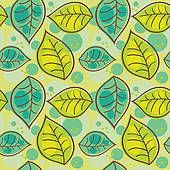 